Réflexion sur les activités d’apprentissage expérientiel axées sur les cours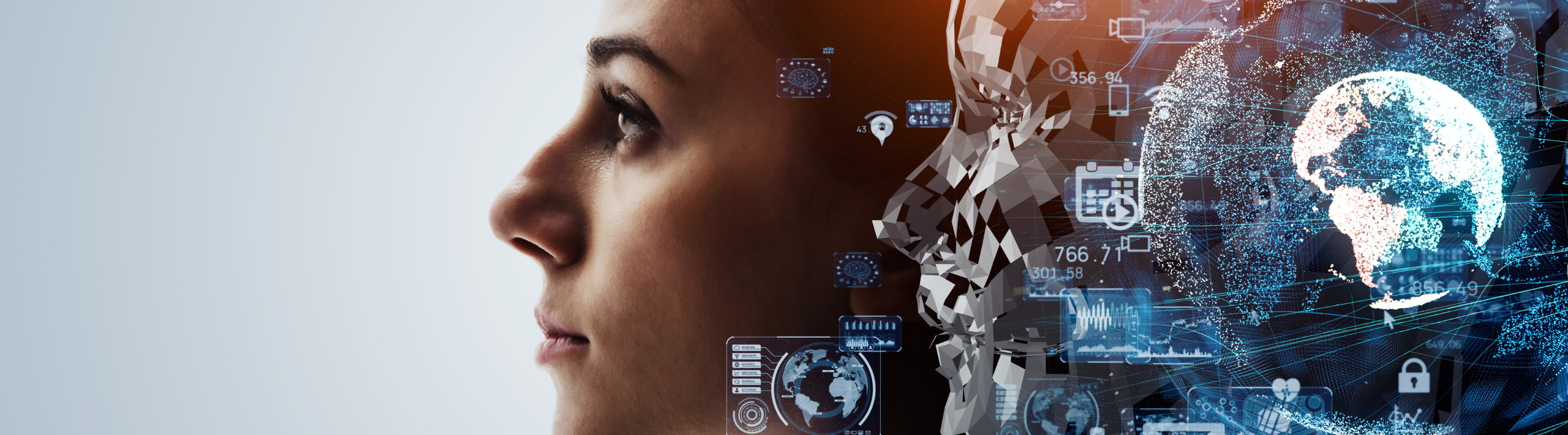 IntroductionCette activité est conçue pour renforcer votre habileté à réfléchir de manière critique afin de traduire l’expérience en connaissances. Réfléchissez à une activité en classe (débat, étude de cas, message d’une conférencière ou d’un conférencier invité, vidéo ou présentation), et considérez son incidence sur votre perception du contenu du cours, de vous-même ou de votre avenir.Objectifs d’apprentissage  À la fin de cette leçon, vous serez en mesure de :  Expliquer en quoi les activités proposées pendant le cours éclairent les concepts vus pendant le cours d’une façon qui appuie ou remet en question ce que vous croyez avoir compris jusque-là sur vous et sur le monde.  Analyser de quelle façon l’expérience personnelle des activités axées sur le cours modifie la perception du cours ou de soi et invite à approfondir ce changement. Explorer de nouvelles possibilités de croissance personnelle ou d’exploration de carrière à partir de l’éclairage apporté par les activités du cours.  Répondez aux questions suivantes. Avant l’activité
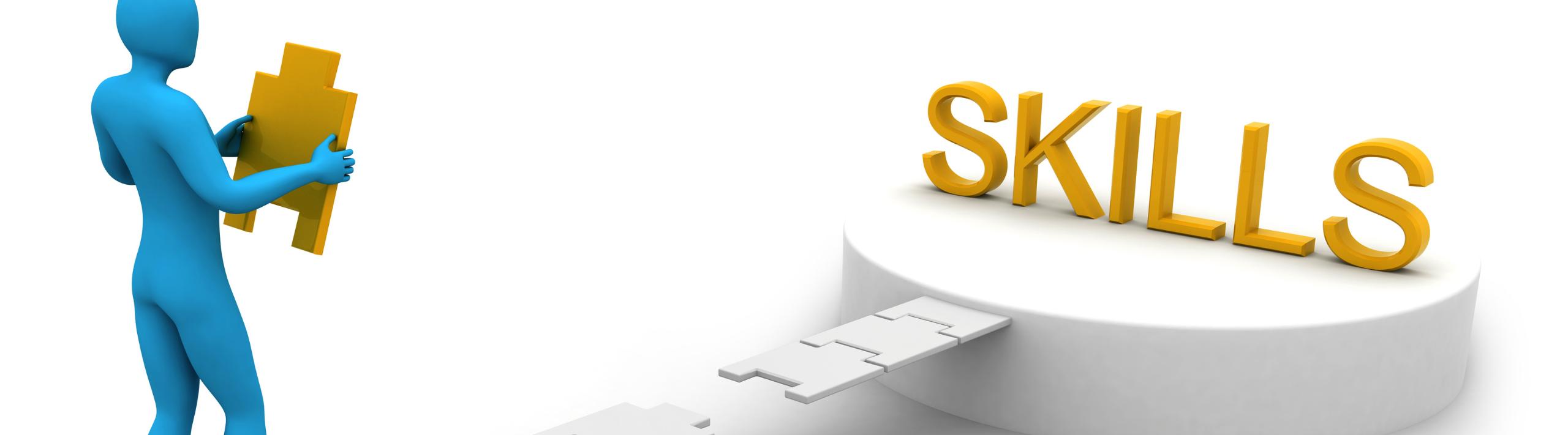 Répondez aux questions suivantes avant  de réaliser l'activitéQu’est-ce qui…? Qu’est-ce que…?  Considérez tous les aspects de l’activité, formez votre opinion et prenez conscience de votre première réaction affective à un sujet ou à l’activité.  Vous allez établir des liens entre ce sujet ou cette activité et vos compétences, connaissances et expériences antérieures. Questions guidesSelon vous, qu’allez-vous tirer de cette activité ? Pensez à ce que vous pourriez tirer de positif pour ce cours et pour vos champs d’intérêt personnel.Et alors ? Il s’agit ici de mieux vous comprendre et de mieux comprendre vos aspirations en fonction de ce que vous faites dans le cadre du cours.Questions guidesPourquoi pensez-vous que cette activité [préciser laquelle] est proposée dans le cadre de cours?  Quelles questions ou préoccupations avez-vous sur ce sujet ou cette activité?Après l’activité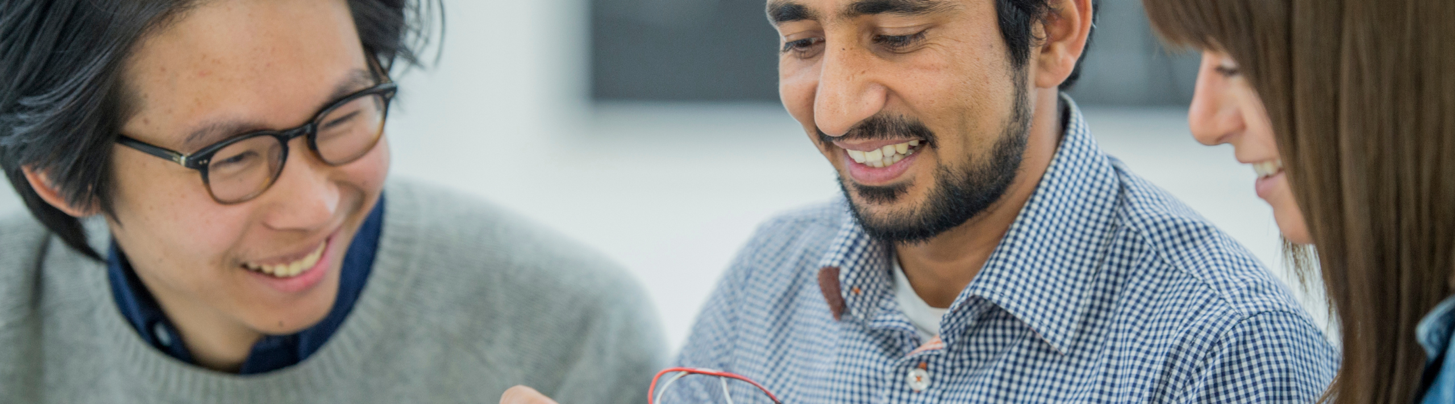 Répondez aux questions suivantes après avoir réalisé l'activitéQu’est-ce qui…? Qu’est-ce que…?  Considérez tous les aspects de l’activité, formez votre opinion et prenez conscience de votre première réaction affective à un sujet ou à l’activité.  Vous allez établir des liens entre ce sujet ou cette activité et vos compétences, connaissances et expériences antérieures. Questions guidesVos prévisions sur les avantages de l’activité étaient-elles justes ? Quels aspects de l’activité étaient impossibles à prévoir ? Expliquez.  Qu’est-ce qui vous a plu le plus ou le moins ? Pourquoi ? Qu’avez-vous appris sur vos champs d’intérêt ou vos préférences grâce à cette activité ? Qu’avez-vous appris de plus utile, voire précieux, grâce à cette activité, en relation avec le cours ? Pourquoi ?Et alors ?Il s’agit ici de mieux vous comprendre et de mieux comprendre vos aspirations en fonction de ce que vous faites dans le cadre du cours.Questions guidesComment l’activité vous a-t-elle permis de mieux comprendre [indiquer ici un aspect du cours], le cas échéant ? Expliquez. Si l’activité ne vous a pas permis de mieux comprendre cet aspect du cours, dites pourquoi. Qu’est-ce qui vous aurait été plus utile ?  Quelles questions ou préoccupations avez-vous encore ou ont émergé à cause de l’activité ?  De quelle façon ces questions ou préoccupations risquent d’influer sur vos actions ou vos choix à partir de maintenant ? Pourquoi ? De quelle façon l’activité modifie-t-elle votre compréhension de la pertinence qu’a pour vous ce sujet ou ce cours, maintenant et pour l’avenir ? Développez votre réponse.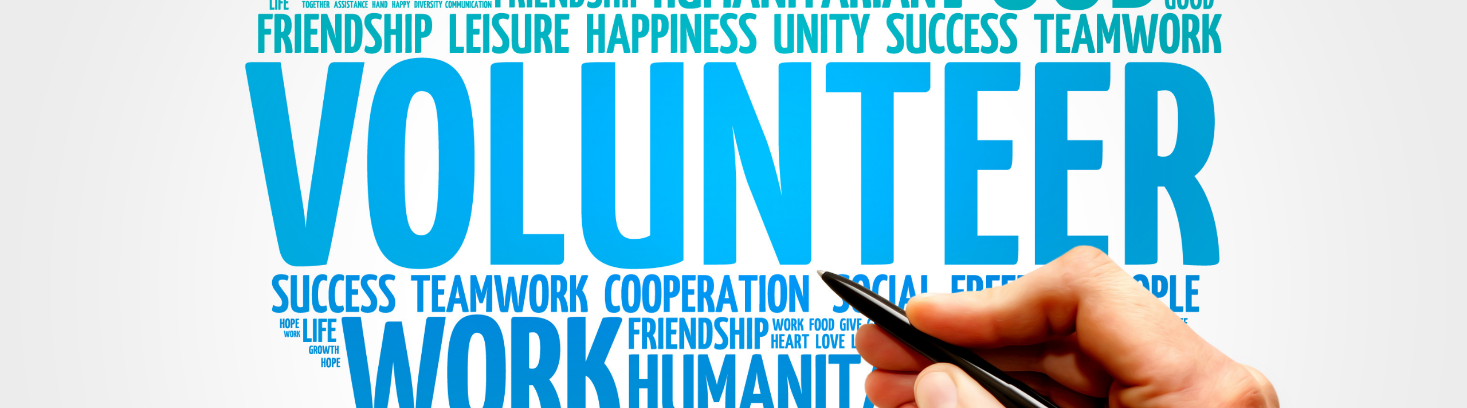 Et maintenant ?Il est maintenant temps d’intégrer de nouvelles connaissances et de réfléchir à la façon de tirer parti de ce que vous avez compris grâce à l’activité pour dresser des plans ou prendre dès maintenant des mesures afin d’appliquer concrètement cette compréhension.  Questions guides1. L’activité modifie-t-elle votre volonté d’en apprendre plus sur ce sujet ? Pourquoi ? Dans l’affirmative, comment pensez-vous approfondir ce sujet dans le cadre du cours ou par la suite ? Dressez une liste de groupes étudiants, d’activités communautaires et d’actions bénévoles qui vous permettraient d’explorer des sujets d’intérêt, nouveaux ou pas, liés à l’activité ou au cours. Ces ressources pourront vous y aider : Student Community & Leadership Development : Student Engagement; Career Education and Development : How to build skills and experienceExplorez les ressources du service Career Education and Development pour découvrir des cheminements de carrière liés à vos objectifs et résumez vos découvertes : Wondering about career options. Passez au Career Lounge et discutez avec l’une ou l’un des étudiants spécialistes en matière de choix de carrière, qui vous expliquera ces ressources. Il n’est pas nécessaire de prendre rendez-vous, mais consultez l’horaire. Faites un compte rendu de vos découvertes. York Experience Hub : possibilités d’apprentissage par l’expérience. 2. Qu’est-ce que l’activité vous a permis de confirmer ou de comprendre au sujet de vos objectifs ? 3. Que changeriez-vous à l’activité pour qu’elle vous soit plus utile? Pourquoi ? 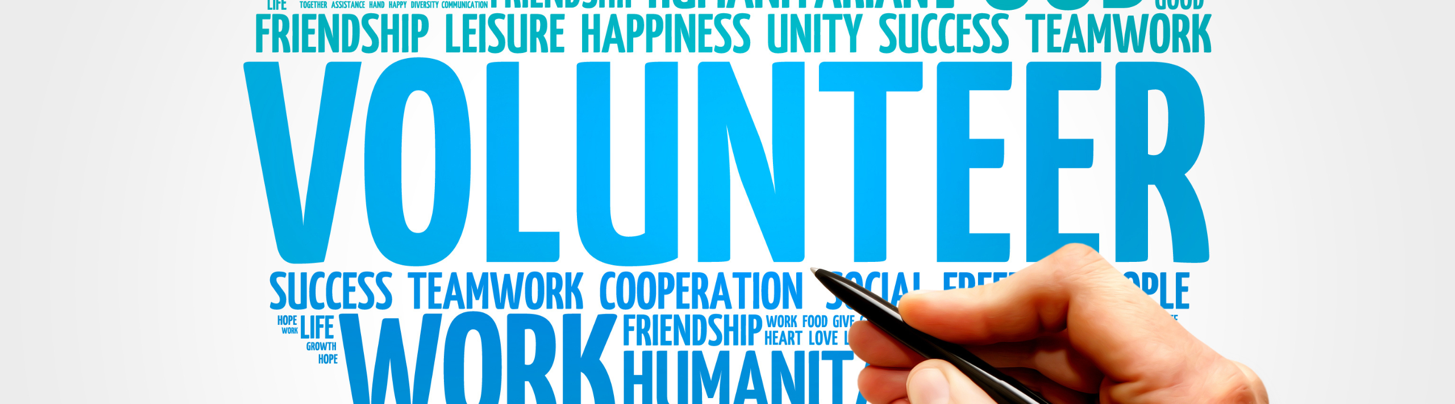 Now What?In this section, you will integrate new knowledge and think about how to use your new insights to create plans or take (immediate) next steps to put their new insights into action.Reflection Question:Does this experience alter your desire to learn more about this topic/ issue? Explain.If yes, what options do you see for pursuing this interest further within this course or after it ends?Create a list of student groups, community activities, volunteer work, where you could explore any emerging or existing interests related to this activity or this course. You can by checking out the following resources:Student Community & Leadership Development: Student EngagementCareer Centre: How to build skills and experience; Wondering about career options.Drop-in sessions at the Career Lounge to speak with a Peer Career Educator to get an orientation to these resources. York Experience Hub: Experiential Education optionsWhat insights regarding your future goals were confirmed or emerged from this activity?Describe how you would redesign this activity/ event in the future to be more useful/valuable for you. Why?